09.04.2020г.Тема: Число имён прилагательных.https://resh.edu.ru/subject/lesson/4399/start/200672/Перечень вопросов, рассматриваемых в теме:Имена прилагательные всегда стоит в том же числе, что и имя существительное, с которым оно связано по смыслу. Имя прилагательное изменяется по числам. Имена прилагательные во множественном числе отвечают на вопрос какие? Имена прилагательные во множественном числе по родам не изменяются.Глоссарий по теме (перечень терминов и понятий, введённых на данном уроке):Имя прилагательное, признак предмета, число имён прилагательных, единственное и множественное число.Основная и дополнительная литература по теме урока (точные библиографические данные с указанием страниц):Канакина В. П., Горецкий В. Г. Русский язык. Учебник. 3 класс. В 2 ч. Ч. 2. — М.: Просвещение, 2018. – С. 78 - 81.Канакина В. П. Русский язык. Рабочая тетрадь. 3 класс. В 2 ч. Ч. 2. — М.: Просвещение, 2018. – С. 50 - 52.Канакина В. П. и др. Русский язык. 3 класс. Электронное приложение. — М.: Просвещение, 2011.Открытые электронные ресурсы по теме урока (при наличии):http://resh.edu.ruwww.prosv.ruТеоретический материал для самостоятельного изучения.Рассмотрите картинки. Прочитайте и сравните словосочетания: детская игрушка – детские игрушки, новый дом – новые дома; вкусное яблоко – вкусные яблоки. Как изменяются имена существительные? Можно ли утверждать, что имена прилагательные тоже изменяются по числам? Узнаем на уроке.Имена прилагательные всегда стоит в том же числе, что и имя существительное, с которым оно связано по смыслу. Имя прилагательное изменяется по числам. Имена прилагательные во множественном числе отвечают на вопрос какие? Имена прилагательные во множественном числе по родам не изменяются.Как определить, когда у прилагательных во множественном числе пишется окончание -ые, а когда -ие?Для этого надо определить, на какой звук оканчивается основа имени прилагательного. Основа – это часть слова без окончания.В словах весёлые, печальные, торные, извилистые, горные основа оканчивается на твёрдый звук л, н, т.В словах ближние, дальние, лёгкие основа оканчивается на мягкий согласный звук н', к'.Если основа имени прилагательного оканчивается на твёрдый звук, пишется окончание: ые.Если же основа оканчивается на мягкий звук, окончание другое: ие.Алгоритм выполнения задания:Прочитайте задание.Определите опорные слова задания.Расскажите, как вы будете выполнять задание.Проверьте, правильно ли рассказали: прочитать слова, определить имя прилагательное, указать число прилагательного, обозначить число, проверить правильность выполнения.Прочитать слова.Определить число имени прилагаельного.9. Проверьте, правильно ли выполнили задание.Задание №1Прочитайте и выпишите словосочетания. Подчеркните имена прилагательные во множественном числе.Интересное кино, внимательные ученики, болтливая девочка, оранжевые апельсины, кислые лимоны, белые облака, старый пёс, прозрачные окна, громкая музыка, летняя погода, зимние холода, новое пальто, мягкие подушки, прозрачный лёд.Правильный ответ.Интересное кино, внимательные ученики, болтливая девочка, оранжевые апельсины, кислые лимоны, белые облака, старый пёс, прозрачные окна, громкая музыка, летняя погода, зимние холода, новое пальто, мягкие подушки, прозрачный лёдПодсказка.Имя прилагательное всегда стоит в том же числе, что и имя существительное, с которым оно связано по смыслу.Имя прилагательное изменяется по числам.Неправильный ответИнтересное кино, внимательные ученики, болтливая девочка, оранжевые апельсины, кислые лимоны, белые облака, старый пёс, прозрачные окна, громкая музыка, летняя погода, зимние холода, новое пальто, мягкие подушки, прозрачный лёд.Задание №1Определите род имён прилагательных, измените число имён прилагательных.Синие сумки - _____________Воздушное облако - _____________Алая роза - _________________Чистые озёра - __________________Хрустящий батон - ________________Правильный вариант/варианты (или правильные комбинации вариантов):Синие сумки — синяя сумкаВоздушное облако — воздушные облакаАлая роза — алые розыЧистые озёра — чистое озероХрустящий батон — хрустящие батоныПодсказкаВспомните:Имя прилагательное всегда стоит в том же числе, что и имя существительное, с которым оно связано по смыслу.Имя прилагательное изменяется по числам.Неправильный ответСиние сумки — синяя сумкаВоздушное облако — воздушнае облакаАлая роза — алое розыЧистые озёра — чистые озероХрустящий батон — хрустящеее батоныУчебник Русский язык, стр.78-80, упр. 139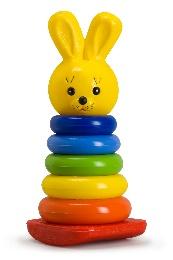 Детская игрушкаДетские игрушки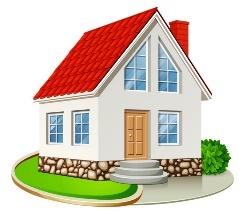 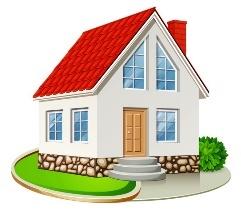 Новый домНовые дома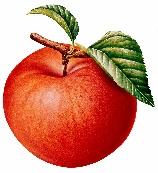 Вкусное яблокоВкусные яблоки